 Franklin PTA Family Skate Night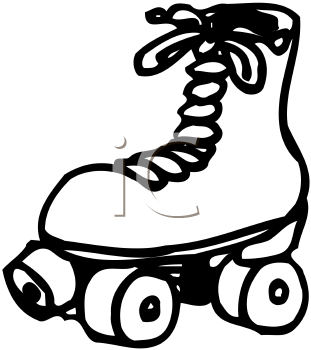 When: Wednesday November 14Time: 6:00-8:00pmCost: $5.00 per person, CASH or CHECK ONLY!Where: Skate King (2301  140th Ave NE)Lace up your skates and head out onto the floor with other eagles for a night of skating fun!!We’ll have Skate King all to ourselves on November 14th from 6:00-8:00pm.  The cost is $5.00 per person and this includes quad skates.  You can rent inline skates for an additional $4.00 charge.The snack bar will be open to purchase food items and drinks.  Please remember, no outside food or drink is allowed.Questions:  events@mybenfranklinpta.orgNeed more information about Skate King?  Check out their website at: Bellevueskateking.homestead.com